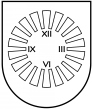 LATVIJAS  REPUBLIKA PRIEKUĻU NOVADA PAŠVALDĪBAReģistrācijas Nr. 90000057511, Cēsu prospekts 5, Priekuļi, Priekuļu pagasts, Priekuļu novads, LV-4126 www.priekuli.lv, tālr. 64107871, e-pasts: dome@priekulunovads.lvLēmumsPriekuļu novada Priekuļu pagastā2020.gada 23.janvārī								     Nr.59								(protokols Nr.2, 58.p)Par nekustamā īpašuma izsoles rezultātu apstiprināšanuPriekuļu novada pašvaldības izpilddirektors F.Puņeiko iepazīstina deputātus ar nekustamā īpašuma –  “Bites”, Veselavas pagasts, Priekuļu novads, izsoles rezultātiem.Izvērtējot domes rīcībā esošo informāciju, tajā skaitā Priekuļu novada pašvaldības Mantas atsavināšanas un izsoles komisijas 2019.gada 15.janvāra protokolu, konstatēts, ka izsoles procedūra veikta atbilstoši Latvijas Republikas normatīvo aktu prasībām, par izsoles procedūras veikšanu nav saņemta neviena sūdzība.Nekustamais īpašums nosolīts par cenu EUR 16 000,00.Likuma “Par pašvaldībām” 14.panta pirmās daļas 2.punkts nosaka, ka pildot savas autonomās funkcijas, pašvaldībām likumā noteiktajā kārtībā ir tiesības iegūt un atsavināt kustamo un nekustamo mantu, privatizēt pašvaldību īpašuma objektus, slēgt darījumus, kā arī veikt citas privāttiesiska rakstura darbības, savukārt, 21.panta pirmās daļas 17.punkts nosaka, ka dome var izskatīt jebkuru jautājumu, kas ir attiecīgās pašvaldības pārziņā, turklāt tikai dome var lemt par pašvaldības nekustamā īpašuma atsavināšanu, ieķīlāšanu vai privatizēšanu.Publiskas personas mantas atsavināšanas likuma 10.panta pirmā daļa paredz, ka Izsoles noteikumos norāda institūciju (amatpersonu), kura apstiprina izsoles rezultātus un kurai var iesniegt sūdzības par izsoles rīkotāja darbībām. Nekustamā īpašuma izsoles noteikumu 6.2.p. noteikts, ka izsoles rezultātu apstiprina Priekuļu novada dome. Ņemot vērā iepriekš minēto un pamatojoties uz likuma “Par pašvaldībām” 14.panta pirmās daļas 2.punktu, 21.panta pirmās daļas 17.punktu, Publiskas personas mantas atsavināšanas likuma 10.panta pirmo daļu, Finanšu komitejas 2020.gada 20. janvāra atzinumu par lēmumprojektu (protokols Nr.2),  atklāti balsojot: PAR –13 (Elīna Stapulone, Aivars Tīdemanis, Sarmīte Orehova Elīna Krieviņa, Aivars Kalnietis, Juris Sukaruks,  Arnis Melbārdis, Jānis Ročāns, Jānis Mičulis,  Mārīte Raudziņa, Dace Kalniņa, Māris Baltiņš, Ināra Roce), PRET –nav, ATTURAS –nav,  Priekuļu novada dome nolemj: Apstiprināt 2020.gada 15.janvārī notikušās izsoles rezultātu par Priekuļu novada pašvaldībai piederošā nekustamā īpašuma “Bites”, Veselavas pagasts, Priekuļu novads atsavināšanu Sabiedrībai ar ierobežotu atbildību "OVERSEAS MANAGEMENT" par viņas nosolīto pirkuma maksu EUR 16 000,00 (sešpadsmit tūkstoši euro un 00 centi).Atbildīgais par lēmuma izpildi – F. Puņeiko.Lēmumu nosūtīt uz sabiedrības ar ierobežotu atbildību "OVERSEAS MANAGEMENT" adresi.Šo lēmumu var pārsūdzēt viena mēneša laikā no tā spēkā stāšanās dienas Administratīvās rajona tiesas attiecīgajā tiesu namā pēc pieteicēja adreses (fiziska persona- pēc deklarētās dzīvesvietas vai nekustamā īpašuma atrašanās vietas, juridiska persona- pēc juridiskās adreses vietas). Saskaņā ar Administratīvā procesa 70.panta pirmo un otro daļu, lēmums stājas spēkā ar brīdi, kad tas paziņots adresātam, sūtot pa pastu – septītajā dienā pēc tā nodošanas pastā.Domes priekšsēdētāja				(paraksts)				Elīna Stapulone